clip video 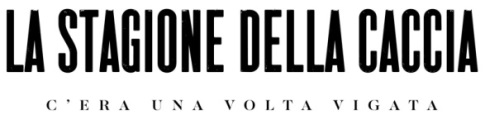 per tutti i link la password è:  ST4GI0N3C4CCI41  	https://vimeo.com/palomarspa/review/318228767/c26a5699a42  	https://vimeo.com/palomarspa/review/318228860/67cb3506633  	https://vimeo.com/palomarspa/review/318228960/cc75cb62354  	https://vimeo.com/palomarspa/review/318229081/854f7d12315  	https://vimeo.com/palomarspa/review/318229171/34b8786f636  	https://vimeo.com/palomarspa/review/318229283/62f7866a407  	https://vimeo.com/palomarspa/review/318229356/078beee1068  	https://vimeo.com/palomarspa/review/318229458/eb9b3b0baa9  	https://vimeo.com/palomarspa/review/318229519/65c1a975e910  	https://vimeo.com/palomarspa/review/318229591/5bf6af227c11  	https://vimeo.com/palomarspa/review/318229718/5f7273f95412  	https://vimeo.com/palomarspa/review/318229823/ad73372879per tutti i link la password è:  ST4GI0N3C4CCI4